TEXTE 2 (p 8 à 12)Réponds aux questions par des phrases. Comment s’appelle le chef du village ?Le chef du village s’appelle Alnoo.Que décide-t-il de faire de l’enfant de la mer ?Il décide de garder l’enfant de la mer et de l’élever.Les femmes veulent-elles s’occuper de l’enfant de la mer ?Non, elles ne veulent pas s’occuper de l’enfant de la mer.Qui accepte finalement de s’en occuper ?C’est la vieille Cazel qui accepte de s’occuper de l’enfant.Entoure ce qui correspond à l’histoire. Les femmes refusent de s’occuper de l’enfant …‬parce qu’elles ont peur de toucher sa peau argentée.‬parce qu’elles n’aiment pas la couleur bleue.‬parce qu’elles ont peur de ses pieds et de ses mains palmés.‬parce qu’elles ont peur de se blesser sur sa nageoire.‬parce qu’elles n’aiment pas les enfants.Recopie dans les bulles les paroles d’Alnoo, de sa femme et celle de la vieille Cazel.Date : ……………………………………………..L’Enfant de la mertexte 2 (pages 8 à 12)  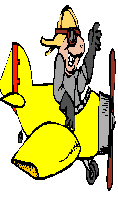 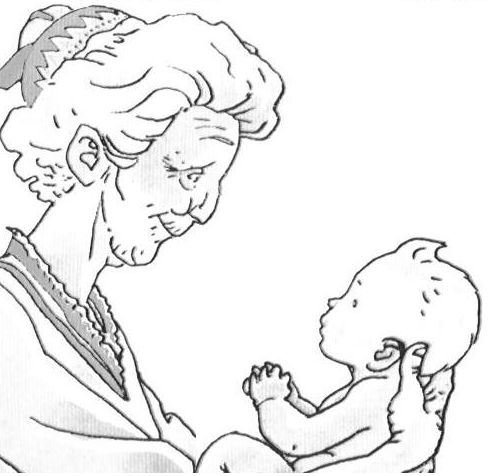 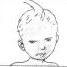 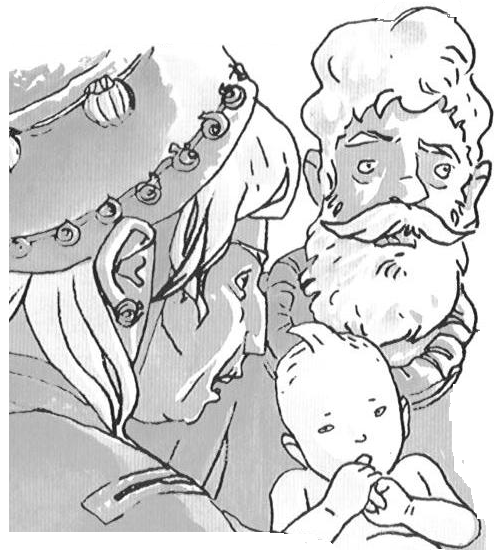 